       LIKOVNO SNOVANJE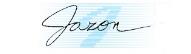 SLIKANJENavodila za reševanje delovnega listaDijak/dijakinja:prebere naloge  na delovnem listu in  besedilo v i - učbeniku (poglavje  SLIKANJE), ter ppt v spletni učilnicireši naloge v i – učbeniku na strani 37 – 39 in 47 do 49odgovori na zastavljena vprašanja na delovnem listu in odgovore odda v besedilni datoteki v spletni učilniciDelovni listOpiši prikazana dela! Katera izmed spodnjih slik predstavlja grafit, mozaik in vitraj? Razloži, zakaj so omenjene slikarske tehnike povezane z arhitekturo?V vsak barvni kvadrat k ustreznem viru napiši vrsto slikarstva in opiši osnovne značilnosti. V zadnje polje samostojno izberi poljubno slikarsko delo in ga opredeli. Na polje, ki je določeno za sliko, samostojno prilepi ustrezen primer.Poišči primere slikarskih tehnik na svetovnem spletu in reprodukcije prenesi na označena polja.Opiši razvoj kolaža. Katere likovne tehnike so se še razvile iz kolaža?Kako je kolaž zabrisal ločnico med umetniškim delom in popularno kulturo?Izdelaj fotografije slikarskega izdelka po fazah. Opiši faze dela. Opis lastne likovne zamisli:Vrh obrazca1. Ime in priimek avtorja : Dno obrazcaVrh obrazca2. Naslov dela: Dno obrazcaVrh obrazca3. Leto nastanka: Dno obrazcaVrh obrazca4. Velikost: Dno obrazcaVrh obrazca5. Material in tehnika obdelave:Dno obrazcaVrh obrazca6. Opiši delo: Dno obrazcaVrh obrazca7. Opiši svoj slikarski pristop :Dno obrazcaVrh obrazca8. Pojasni, kaj ti je na njem všeč in kaj ne – svoje trditve obrazloži:Dno obrazcaVrh obrazcaDno obrazcaStandardi znanja Giuseppe Arcimboldo, okoli leta 1590, Portret z zelenjavo (t. i. Zelenjavar) https://eucbeniki.sio.si/lum/3175/index2.htmlAuguste Renoir, leto 1876, Ples pri mlinu de la Galettehttps://eucbeniki.sio.si/lum/3175/index9.htmlKako bi definiral estetiko prikazanih del?Kaj je zate lepo in kaj grdo?Kašna barvila in barve sta uporabljala slikarja v prikazanih delih?Vitražer Jušić, leto 2011, detajl https://eucbeniki.sio.si/lum/3175/index3.htmlUmetniška skupina Zekhttps://eucbeniki.sio.si/lum/3175/index7.htmlDominus Julius, Kartagina, 4. st.https://sl.wikipedia.org/wiki/MozaikRdečeMinimalne zahteve, ki so pogoj za oceno 2.Modro (+ rdeče)Temeljne zahteve, ki so pogoj za oceno 3 ali 4.Zeleno (+ modro + rdeče)Višje zahteve, ki so pogoj za oceno 4 ali 5.